Причины мобильной зависимости у подростков и как от нее избавитьсяСодержание1 Причины возникновения2 Характерные признаки3 Возможные последствия4 Как побороть5 СоветыПричины возникновения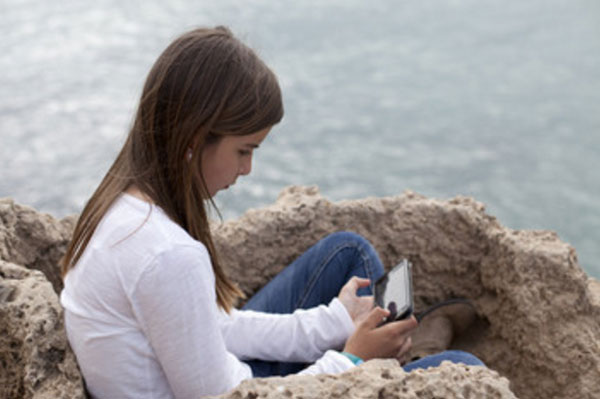 Изолирование от внешнего мираЕсли верить статистике, то каждый седьмой человек в стране, имеющей развитую цивилизацию, зависим от мобильных телефонов. Для многих людей катастрофа забыть мобильник дома. Большой стресс вызывает разряженный телефон или отсутствие связи.Давайте рассмотрим, что собой представляют причины мобильной зависимости в подростковом возрасте.Изолирование от внешнего мира, страх беспомощности. Благодаря мобильнику человек имеет связь с друзьями и близкими. Есть возможность при необходимости вызвать помощь.Наличие календаря, часов, калькулятора и других опций в телефоне.Влияние рекламы. Детская психика очень подвержена тому, что показывают по телевизору. Они стремятся заполучить все, что видят в рекламе.Страх одиночества. Мобильник позволяет общаться с множеством людей посредством звонка или отправлением сообщений, узнавать новости из их жизни.Иллюзия безнаказанности, социальности. В смартфонах можно сидеть на форумах, общаться в соцсетях, несмотря на свои комплексы и проблемы, находить много друзей.В классе моего сына, наверное, практически у всех детей наблюдается мобильная зависимость. Они не расстаются с телефонами даже на уроках. Вместо того, чтобы слушать учителя, играют или сидят в соцсетях.Характерные признаки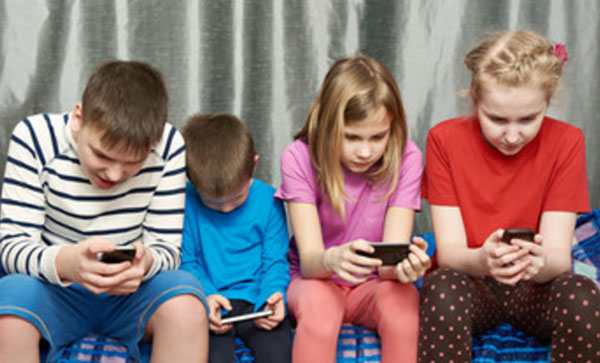 Если у подростка зависимость от мобильного телефона, то это можно выявить по наличию следующих симптомов.Отсутствие других интересов. Вся жизнь вокруг девайса.Потеря интереса к любимым занятиям, например, к игре в футбол.Постоянное желание держать в руке мобильный телефон, спор с родителями, если его отнимают или не дают.Подросток выглядит угнетенным, когда не имеет возможности прикоснуться к телефону и счастливым, когда ему его дают.Может обманывать родителей о количестве времени, просиженного в телефоне.При потере мобильника ребенка охватывает паника, злость, приближающаяся истерика.Чувство тревоги возникает уже через десять минут без телефона. Ведь, за это время кто-то мог позвонить, написать SMS.Человек постоянно проверяет свои сообщения, даже находясь на уроках или в кинотеатре.Подросток постоянно обновляет контент на своем девайсе.Ребенок звонит чаще пяти раз в день. Разговоры длятся более 15 минут.Возможные последствияНарушение режима сна — возможное последствие мобильной зависимостиРебенок изолируется от внешнего мира, что может приводить к развитию ряда отклонений в здоровье и психике.Ожирение. Ребенок ведет сидячий образ жизни вместо того, чтоб активно двигаться, например, играть с детьми в футбол. Ожирение, в свою очередь, может приводить к проблемам сердечно-сосудистой системы, артриту и сахарному диабету.Агрессивность. Дети, играющие часто в жестокие игры на телефонах, начинают вести себя агрессивно по отношению к сверстникам, невежливо относится к учителям.Нарушение режима сна. Дети даже ночью могут обмениваться СМС-ками под одеялом. Недосып приводит к нарушению концентрации, ухудшению памяти, снижению успеваемости в школе.Проблемы в отношениях со сверстниками. Подросток начинает отдаляться от семьи и родственников, друзей, не может заводить новые знакомства.Кроме этого, необходимо также учитывать влияние электромагнитного излучения:проблемы с памятью;ухудшение иммунитета;раздражительность;головные боли;ухудшение зрения;перепады давления;нарушение сна.Как побороть />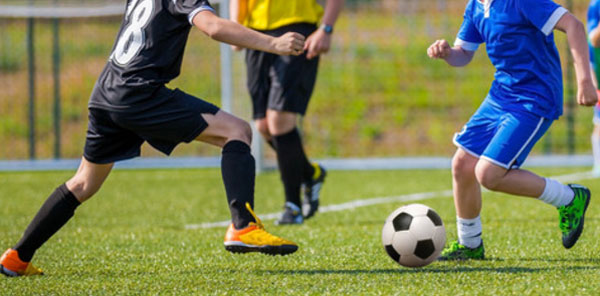 Приучить подростка к тому, что нужно выключать мобильник во время активного отдыхаНе разрешайте подростку носить с собой телефон, когда он передвигается по квартире.Не допускайте того, чтобы ребенок брал с собой мобильник, когда ложиться спать, клал его под подушку.Пусть все новости подросток узнает при личном общении с друзьями, мобильник использует только в редких случаях, когда нужно узнать что-то срочное, например, спросить, какие уроки задавали.На время активного отдыха, например игры с мячом, нужно, чтобы телефон был отключен, позволял расслабиться.Почаще отправляться с ребенком в какие-то путешествия в места, где отсутствует мобильная связь.Если подростку жизненно необходимо быть постоянно на связи, важно, чтобы он делал перерывы на активный отдых.Советы />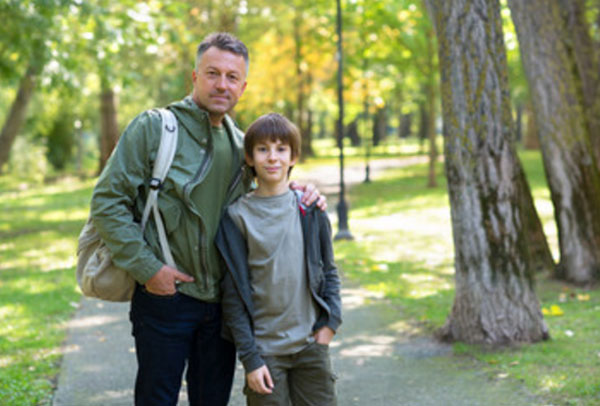 Больше времени проводите с ребенком, он не должен чувствовать себя одинокимЧетко контролируйте временные рамки сидения в телефоне. Поощряйте ребенка, если он слушается и вовремя отдает телефон.Как можно больше проводите время со своим подростком, возможно, вся причина в его одиночестве.Отправьтесь с ним на прогулку в парк или в кино, не забудьте перед этим отключить мобильные телефоны.Не забудьте посмотреть на себя, не продаете ли Вы ребенку плохой пример. Если это так, начните и сами изменяться.Если самостоятельно не удается побороть детскую зависимость, необходимо обратиться за помощью к психологу. Специалист сможет подобрать свой подход к решению проблемы.